Тема: Понятие «подвиг» в православной культуре.Цель урока: познакомить с православным пониманием подвига, его бескорыстной и жертвенной стороной.Задачи, ориентированные на достижение:личностных результатовразвивать осознанное понимание значимости “подвига” в реальной человеческой жизни;воспитывать отношение к подвигу, как к проявлению жертвы ради себя и ради другого человека.метапредметных результатовразвивать коммуникативные навыки и навыки сотрудничества в процессе групповой работы;развивать умение действовать сообразно нравственным законам человеческого существования;формировать готовность слушать собеседника, вести диалог, признавать возможность существования различных точек зрения и права каждого иметь свою собственную.предметных результатовраскрыть сущность понятия “подвиг”, “подвижник”, “жертва” в православной культуре;способствовать осознанию учащимися сути жертвенного отношения христиан к Богу, человеку, миру;формировать у детей желание быть внимательным к людям, преодолевая собственный эгоизм.Ход урокаОрганизационный моментДоброе утро, ребята!
Давайте, улыбнёмся, друг другу и скажем доброе утро!Настроение у нас отличное, 
А улыбка – дело привычное.
Пожелаем друг другу добра,
Ведь урок начинать нам пора.Проверка домашнего задания- Вспомните, пожалуйста, о чем мы говорили на прошлом уроке (Как христианство пришло на Русь).- Назовите имя князя, с именем которого связано распространение христианства на Руси. (Князь Владимир)- Когда это произошло? (в 988 году)- Как в народе называли князя Владимира? (Владимир Красно Солнышко)- Ну, а позднее князя Владимира стали считать святым.ПовторениеРабота в группахДавайте вспомним понятия. (кроссворд)1) Религиозное предписание, составляющее одну из моральных норм человечества. (Заповедь)2) Слово, несущее в себе два корня, обозначающие “верный”, “мнение, прославление”. (Православие)3) Сердоболие, сочувствие, любовь на деле, готовность делать добро всякому, милостливость, мягкосердость. (Милосердие)4) Внутренняя оценка человеком своего поведения, своих чувств, а также действий, мнений других людей с позиций добра и зла, осознание человеком своего долга и ответственности перед собой и другими людьми. (Совесть)5) Разговор человека с Богом, формы возможного общения человека с Богом, обращение к Всевышнему.( Молитва )6) Сфера жизни, отличительной чертой которой является вера в сверхъестественное, в Бога, мысли и поступки человека, убежденного в том, что человеческий разум в нашем мире не одинок. (Религия)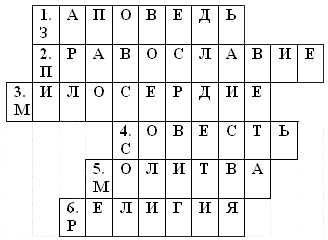 - Постарайтесь по вертикали найти ключевое слово (подвиг)Тема и цели урока- Как вы считаете, случайно ли это слово является ключевым в кроссворде? Какое место на уроке может занимать это понятие? (Это тема нашего урока)- Какие цели мы можем поставить перед собой?Выявление места и причины затруднения- Посмотрите на тему урока.- Попробуйте растолковать значение этого слова. (ответы детей)- Я согласна с вами, сколько людей, столько и высказываний по этой проблеме.- Мне кажется, что понятие “подвиг” – как только героического поступка это очень узкое определение. Давайте попробуем его расширять. Я предлагаю поработать вам в группах и провести исследование этого слова с разных сторон.- Как вы считаете, эта проблема заслуживают нашего внимания?- Можем ли мы самостоятельно найти ответ?- Конечно, мы можем дать свой вариант ответа, но есть ли у нас уверенность в том, что он верный? Как проверить его истинность?Исследовательская работа (работа в группах)- Давайте, найдём нужную нам информацию в словарях и выведем определение понятий “ПОДВИГ”- Итак, подведём итоги вашей исследовательской работы.ПОДВИГ – это беззаветный, бескорыстный, самоотверженный героический поступок, вызванный каким-л. чувством; принесение жертвы ради другого человека, ради Родины, во имя идеи.- Разберите слово подвиг по составу.- А сейчас я предлагаю вам однокоренное слово ПОДВИЖНИК.- Что общего у этих двух слов? (корень)- Кто такой подвижник?Первичное закрепление. Работа с учебником.Стр. 62-63, прочитайте текст и скажите, какие наши гипотетические суждения подтвердились, а какие дополнили наше исследование проблемы.Беседа с использованием вопросов учебника и дополнительных заданий:1. Назовите условия, при которых расставание с чем-либо становится жертвой?2. Слово подвиг связано только с военным временем?3. Что такое эгоизм? (Привычка считать себя центром всего мира)4. Выберите наиболее подходящее определение понятию эгоизм. (себялюбие)5. Что противоположно эгоизму? (любовь)6. Как можно назвать шаг от эгоизма к любви? (Подвиг)Примеры подвигов – самопожертвованийСамостоятельная работаТест1. Подвиг совершается тогда:А) человек жертвует собой ради других в военное или мирное время и не рассчитывает получить награду за свою жертвенность;Б) люди, помогая кому-то, ищут себе славы;В) человек делает что-то важное для остальных, надеясь, что его оценят.2. Можно ли считать “мученичество”, которое человек принял за свою веру, подвигом:A) да, потому что человек принимает муки за свою веру в Бога, а это и есть настоящий подвиг;Б) нет, потому что человек мог бы отказаться от веры и не мучиться;B) нет, потому что человек своими страданиями ни кому не помогает.3. Как вы понимаете строки Л.И. Пальмина:“Тот не погиб - кто пал в борьбе. 
Держа в руках святое знамя.... 
Нет, он не изменил себе, 
Не угасил он в сердце пламя...”A) Имеется в виду то, что все погибают одинаково: и те, кто имеют веру, и те, кто ее не имеет;Б) В этих строках говориться о людях, которые не погибли, потому что верили в победу;B) Здесь говориться о настоящем подвиге, когда люди, павшие в бою, до самого конца хранили в сердце пламя святой веры. А значит, они не погибли и вечно будут живы.ВзаимопроверкаИтог урокаСенквейн на тему “Подвиг”1. Одно слово существительное - ПОДВИГ2. Два прилагательных, раскрывающих тему3. Три глагола, описывающих действие4. Четыре слова (фраза), предложение, пословица5. Одно слово, которое выражает главную мысль темы – существительноеДомашнее заданиеНа свитке желаний написать пожелания и добрые дела, которые вы бы хотели пожелать и сделать кому-нибудь из близких вам людей.Желательно, чтобы эти дела можно было считать как подвиг.